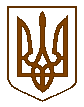 УКРАЇНАБілокриницька   сільська   радаРівненського   району    Рівненської    області(сорок перша чергова сесія сьомого скликання)РІШЕННЯвід  29 березня  2019 року                                                                                 № 924                                                                             Про Програму підтримки управління  соціального захисту Рівненської районної державної адміністраціїРозглянувши лист начальника управління соціального захисту населення Рівненської районної державної адміністрації №726/01-21/19 від 12 березня                                        2019 року, керуючись ст.93 Бюджетного Кодексу України, п.23 ст.26, ст.61, ст.64, ст. 65 Закону України «Про місцеве самоврядування в Україні», сесія Білокриницької сільської радиВ И Р І Ш И ЛА :Затвердити Програму підтримки управління соціального захисту населення Рівненської районної державної адміністрації на 2019 рік згідно додатку 1.Надати субвенцію з місцевого бюджету державному бюджету в особі Управління соціального захисту населення Рівненської районної державної адміністрації в сумі 20 000 грн. (двадцять тисяч гривень), на поточний ремонт приміщення.Контроль за виконанням даного рішення покласти на голову постійної комісії сільської ради з питань бюджету та фінансів О. Зданевич  та головного бухгалтера М. Захожу.Сільський голова                                                                                      Т. ГончарукДодаток  1до рішення сесії Білокриницької сільської  ради
від «29»  березня  2019  р.  № 924ПРОГРАМАпідтримки управління соціального захисту населення Рівненської районної державної адміністрації на 2019 рікПаспорт  Програми Заступник сільського голови з питань діяльності виконавчих органів                                                            О. КазмірчукІ. Загальні положення Програми   Програма спрямована на посилення соціального захисту учасників антитерористичної операції, інвалідів всіх категорій, людей похилого віку, малозабезпечених сімей, створення сприятливих умов для їх життєдіяльності, захист прав, наданих Конституцією та законами України.  Життєзабезпечення соціально незахищених верств населення підтримується системою пільг, допомог, компенсацій та субсидій, які визначені відповідними законами. Проте, незважаючи на прийняття значної кількості актів законодавства та інших нормативних документів щодо вищевказаних категорій громадян на рівні держави, їх виконання не є достатнім через обмежене фінансування з державного бюджету. Матеріально-технічна база управління соціального захисту населення райдержадміністрації потребує покращення.  Недостатнє фінансування управління соціального захисту населення районної державної адміністрації з Державного бюджету залишає проблемним питання покращення матеріально-технічного забезпечення, що в умовах  значного росту звернень громадян за призначенням житлових субсидій унеможливлять забезпечити у повному обсязі соціальну підтримку жителів громади Білокриницької сільської ради. Прийняття Програми, спрямованої на покращення ефективності надання управлінням праці та соціального захисту населення районної державної адміністрації соціальної підтримки малозабезпеченим та соціально вразливим верствам населення  сприятиме покращенню роботи управління і як наслідок покращення надання послуг соціально вразливим верствам населення громади Білокриницької сільської  ради.                                      ІІ.     Мета Програми Головною метою Програми є створення умов для покращення ефективності надання соціальної підтримки управлінням соціального захисту населення райдержадміністрації найуразливішим верствам населення громади  Білокриницької сільської ради, а також підвищення ефективності системи соціальної допомоги і спрощення процедури її надання, забезпечення належного прийому громадян.ІІІ.  Основні завдання Програми  Надзвичайно важливим є необхідність забезпечення зручних і сприятливих умов отримання послуг громадянами. Завдяки створенню належних умов для роботи спеціалісти управління зможуть зручно та швидко обслуговувати населення громади. Для цього необхідно і надалі проводити удосконалення ефективної системи надання соціальних послуг.Таким чином, створення і підтримка  умов праці для ефективного функціонування  управління є проблемою, для розв’язання якої розроблена  Програма.ІV. ОЧІКУВАНІ РЕЗУЛЬТАТИ     Виконання Програми дасть можливість:забезпечити в межах своїх повноважень реалізацію державної політики соціального захисту населення громади;покращити соціальне обслуговування та надання соціальної підтримки населенню громади;сприяти зміцненню матеріально-технічної бази управління соціального захисту населення райдержадміністрації;підвищити рівень інформованості населення громади про заходи соціального захисту, які передбачені діючим законодавством.V. ФІНАНСОВЕ ЗАБЕЗПЕЧЕННЯ ПРОГРАМИ     Фінансове забезпечення проводиться за рахунок коштів  бюджету Білокриницької сільської ради.       Орієнтовний обсяг коштів, що пропонується залучити навиконання заходів Програми, становить 20 тис. грн.  Заступник сільського голови з питань діяльності виконавчих органів                                                            О. Казмірчук№ з/пЗміст Відповідальний за виконання1Ініціатор розроблення Програми Білокриницька сільська рада2Розробник  Програми Білокриницька сільська рада3Відповідальний виконавець Програми  Білокриницька сільська рада4Термін реалізації Програми2019 рік5Основні джерела фінансування Програми Бюджет сільської ради6Загальний обсяг фінансових ресурсів, необхідних для реалізації Програми, усього:20 тис. грн.